Red Hall Primary School, Headingley Crescent, Darlington, Co Durham, DL1 2ST Tel: 01325 254770www.redhallprimary-darlington.co.ukEmail:admin@redhall.darlington.sch.uk19th April 2018Dear Parent/Carer, DARLINGTON SCHOOLS PENALTY SHOOT OUT – DARLINGTON RA CLUBSATURDAY 21st APRIL 2018 MEET AT DARLINGTON RA CLUB 1.45PM – COLLECT FROM RA CLUB AT 3.15PMYour child has been given the opportunity to compete in the Darlington Primary Schools Penalty Shoot Out at the RA club.  You will need to bring your child to the entrance at Brinkburn Road at 1.45PM.You must collect your child from the RA club entrance at 3.15PM.Could you please return the slip below to school by tomorrow.  As we must have consent for your child to take part along with your emergency contact details.Yours faithfully, Mr BeadleSports LeadDARLINGTON SCHOOLS PENALTY SHOOT OUT – DARLINGTON RA CLUBSATURDAY 21st APRIL 2018 MEET AT DARLINGTON RA CLUB 1.45PM – COLLECT FROM RA CLUB AT 3.15PMI give permission for my child_______________________________________________ to attend the Darlington Schools Penalty Shoot OutSigned_________________________________________________________________Parent/GuardianAt the end of the session my child will be collected from the RA club by ______________________________________________________________________Emergency contact number ______________________________________________________________________*Please note all copies of school letters can be viewed on the website at www.redhallprimary-darlington.co.uk 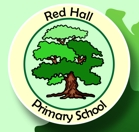 